Certification Signatures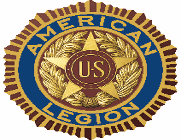 Principal’s Signature:Parent/Guardian Signature: